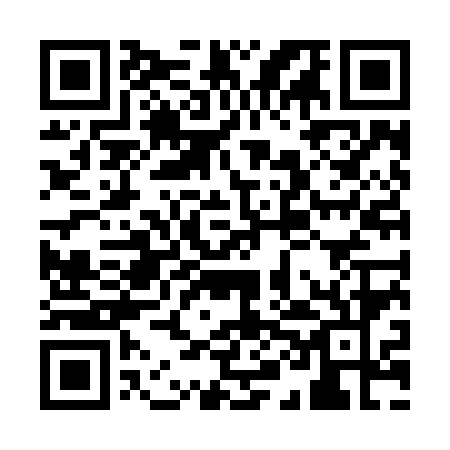 Prayer times for Izbonyotanya, HungaryWed 1 May 2024 - Fri 31 May 2024High Latitude Method: Midnight RulePrayer Calculation Method: Muslim World LeagueAsar Calculation Method: HanafiPrayer times provided by https://www.salahtimes.comDateDayFajrSunriseDhuhrAsrMaghribIsha1Wed3:085:1812:355:387:529:542Thu3:055:1712:355:397:539:563Fri3:035:1512:355:407:559:584Sat3:005:1412:345:417:5610:015Sun2:575:1212:345:427:5710:036Mon2:545:1012:345:437:5910:057Tue2:525:0912:345:438:0010:088Wed2:495:0712:345:448:0210:109Thu2:465:0612:345:458:0310:1310Fri2:435:0412:345:468:0410:1511Sat2:415:0312:345:478:0610:1812Sun2:385:0212:345:478:0710:2013Mon2:355:0012:345:488:0810:2314Tue2:334:5912:345:498:1010:2515Wed2:304:5812:345:508:1110:2816Thu2:274:5612:345:518:1210:3017Fri2:244:5512:345:518:1410:3318Sat2:224:5412:345:528:1510:3519Sun2:194:5312:345:538:1610:3820Mon2:164:5212:345:548:1710:4021Tue2:144:5112:345:548:1810:4322Wed2:114:5012:345:558:2010:4523Thu2:084:4912:345:568:2110:4824Fri2:054:4812:355:568:2210:5025Sat2:034:4712:355:578:2310:5326Sun2:004:4612:355:588:2410:5527Mon1:574:4512:355:588:2510:5828Tue1:554:4412:355:598:2611:0029Wed1:524:4312:356:008:2711:0230Thu1:504:4312:356:008:2811:0531Fri1:474:4212:356:018:2911:07